Муниципальное бюджетное дошкольное образовательное  учреждение     детский сад комбинированного вида №7 «Незабудка»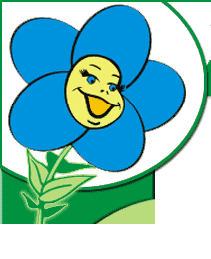 Интегрированное занятие «В гостях у Василисы»/подготовительная группа/Маслова Евгения ИвановнаВоспитатель, высшая квалификационная категорияМБДОУ №7 «Незабудка»г.Усть-илимск2015г.Цель. Развивать у детей творческое воображение, диалоговую и повествовательную речь, мелкую моторику, воспитывать любовь к книге.Материал. Выставка книг (русские народные сказки, авторские, картинки с изображением героев сказки), бумага, дидактическая игра «Поезд»Ход занятияДети сидят за столами. Входит воспитатель в русском сарафане,кокошнике.Василиса. Здравствуйте, ребята. Очень рада видеть вас у себя в гостях.Я - Василиса Премудрая. Вы меня встречали во многих сказках.Скажите, в каких? Ответы детей. Василиса Премудрая, Царевна-лягушка, Василиса краса -длинная коса и т.д. Василиса. Я вижу, вы любите сказки и знаете их много.А знаете ли вы, кто придумал их? Ответы детей. Василиса. Правильно народ, и сказки эти называются народными. Но ещеЕсть сказки, которые написали для вас писатели - сказочники.Давайте вспомним, кого вы из них знаете. Ответы детей. Василиса. Сказки, написанные этими авторами, называются авторскими.А сейчас я вам загадаю загадку, а вы попробуйте ее отгадать.- Это сказочная героиня. Живет она в тридевятом царстве, втридевятом государстве, в дремучем лесу. Избушка у нее накурьих ножках с одним окошком. Ответы детей.Василиса. Скажите, какая Баба Яга? Ответы детей. Старая, злая, вредная, некрасивая. Страшная, хитрая, коварная Добрая, несчастная, одинокая, умная. Василиса. Конечно ребята, вы правы. А как вы думаете, что общего есть между мной и Бабой Ягой? Ответы детей. Василиса. Как видите, ребята, сходство можно найти у совершенно разныхпо характеру людей.А сейчас мы с вами поиграем. У меня есть паровоз и вагончики,мы с вами будем формировать поезд. Видите в каждом вагончике(карточка) сидит сказочный герой. И мы должны поставить так ихдруг за другом, чтобы   2-х героев сидящих в соседних вагонах,обязательно что-нибудь связывало. /дидактическая игра «Поезд»/Например: в первом вагоне едет Красная шапочке, кого мыпосади во второй? Ответы детей.Василиса. Хорошо, а тогда кто сядет в третий вагон? Ответы детей. Иван - царевич, ему помогал волк или лиса, потому что ониоба дикие животные. Василиса. Ну вот, можно давать свисток и отправлять поезд. /подвижная игра «Поезд» развитие речи, координация движений/ Василиса. Уехали наши герои, скучно без них стало. А вы не хотите, нанесколько минут превратится в своего любимого героя? Ну, а япопытаюсь угадать, кто вы? /игровое упражнение «Узнай героя», дети, используя жесты, мимику изображают сказочного героя/ Василиса. Ребята, во многих сказках, герои встречают много препятствий,трудных заданий. А кто им помогает? Оветы детей. Василиса, золотая рыбка, щука, царевна-лебедь и т.д. Василиса. А как вы думаете, они могут помочь нам? Ответы детей. Нет, они живут в сказках.Василиса. Верно, а кто может помочь вам в трудную минуту? Ответы детей. Мама, папа, воспитатель и т.д. Василиса. А еще и ваши руки, но для этого нужно много учиться, и тогда высможете все сделать сами. Сегодня, я покажу вам как из бумагисделать лягушку. Хотите научиться? Ответы детей./дети вместе с воспитателем складывают игрушку «Лягушку» из бумаги/ Василиса. Пусть эта лягушка принесет вам удачу.Ну а мне пора прощаться с вами. На память я хочу подарить вамвот эту чудесную книгу «Волшебные сказки». Обязательнопрочитайте ее, и вы снова встретитесь со своими любимымисказочными героями.